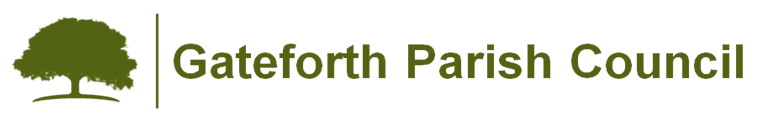 Chairman: Cllr CAROLINE SHAWClerk/RFO: Graham Earnshaw, 14 High Farm Meadow, Badsworth, WF9 1PB Email: gateforthpc@gmail.com  Tel: 07824 634370OFFICIAL NOTICE OF THE MEETING OF GATEFORTH PARISH COUNCILI hereby summon the members of the Parish Council to attend an Extra Ordinary meeting of Gateforth Parish Council on Monday 24th January 2022 at 19:45. The meeting will be held at Chapel Haddlesey Community Hall (in the main room).Caroline Shaw – Chairman Meetings are open to press and public except for any item labelled as Part 2 under the Public Bodies (1960) Act.Press and public may not speak when the council is in progress; when councillors are discussing council business; when councillors are in the process of decision making.Any parishioner (listener) is entitled to attend this meeting and raise any concerns or questions they may have with the Clerk 3 days before the meeting. Listeners’ comments will be taken before the council meeting begins and after the chair’s welcome. The time for this will be limited to 30 minutes.Decisions cannot be made at this meeting on items not on the agenda.Councillors are summoned to attend the Meeting of the Parish Council detailed above and to consider and resolve the business to be transacted on the Agenda below.Agenda items1. Welcome: a) Welcome: Chair to welcome councillors, clerk and visitors to the meeting.2. Apologies – Council to receive apologies and any reasons for absence from councillors; to consider and resolve whether or not to accept any reasons given.3. Chair to remind members to make any declarations of interest in any agenda items. 4. Minutes:To receive and resolve whether or not to accept the minutes of the Ordinary Parish Council meeting held on 13th January 2022.Chair to sign minutes if accepted.5. Council to receive comments on agenda items from electors present.  6. Planning Application for consideration:2021/1490/OUT - Outline planning application proposing the erection of a new self-build dwelling on land serving Old School House, Hillam Road, Gateforth, YO8 9LQ to replace an existing shipping container annexe.7. To note date of next meeting:  Wednesday 16th March 2022 at 7:30pm. 